Semana de la Educación Artística 201814 al 18 de mayo“La expresión de la diferencia”Listado Estudiantes seleccionados para Mural institucional Viernes 18/05Equipo 1:Axel Garrido 4 medio CSarai Tapia 4 medio CDayan Noguerol 4 Medio CRaúl Tapia 4 medio CCatalina Quezada 4 medio AScarlett Mejías 4 medio AJean Carlos Loaiza 4 medio BThais Severino 4 medio BMariajose Varela 4 medio BEquipo 2:Melany Inostroza 3 medio BNathalia Moreno 3 medio BYaris Pulgar 3 medio AAlexis San Martin 3 medio ANicolas Canales 3 medio CConstanza López 3 medio CCartelera Jueves 17/05: Inscripciones con sus cursos a cynuslibrae@gmail.com o via whatsapp +56977515609. Cupos limitados.              Loving Vincent                                         Whiplash                                                   Coco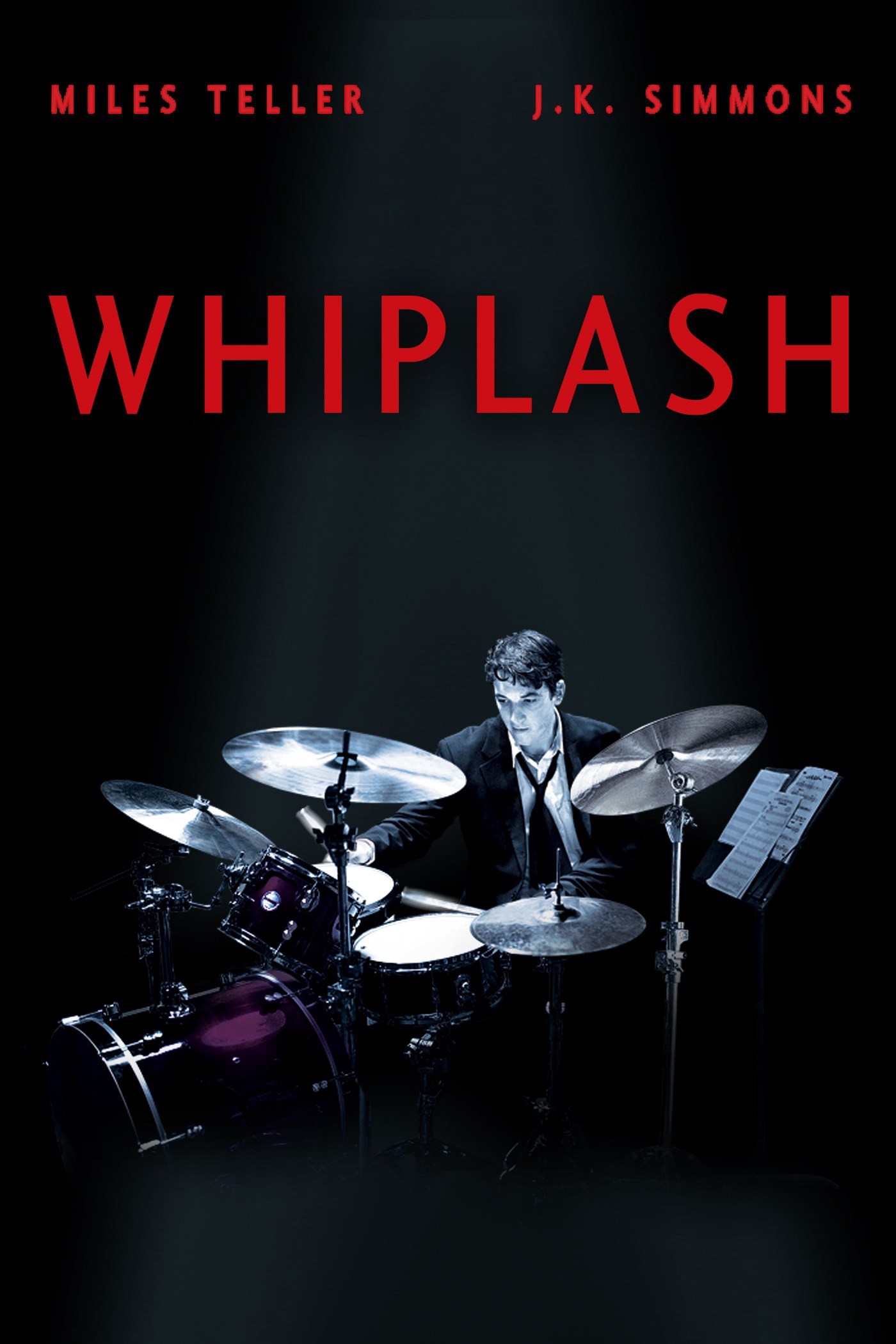 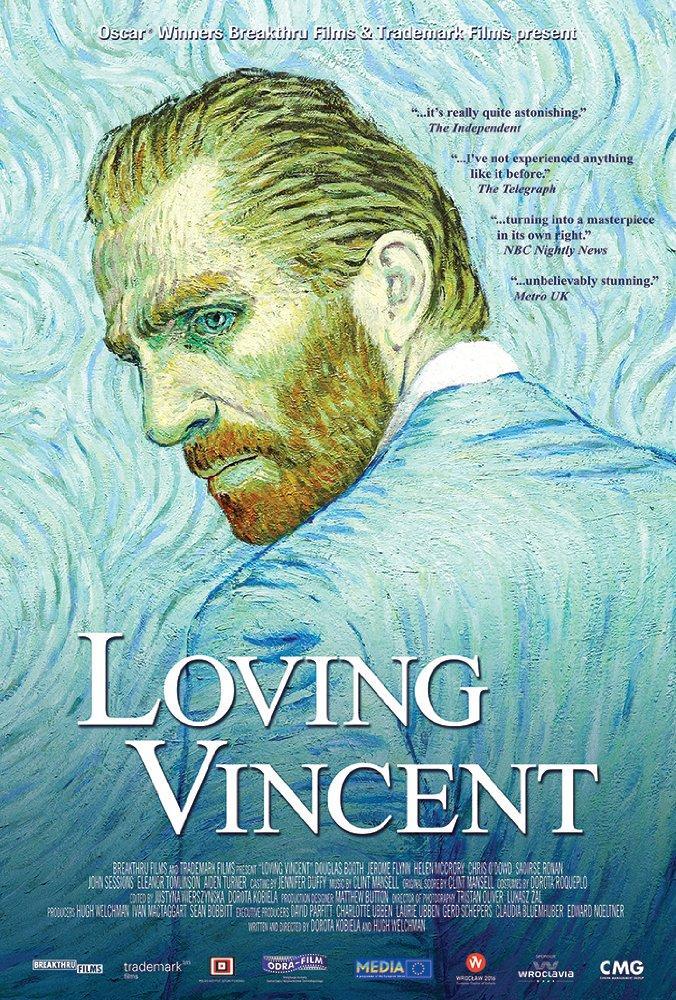 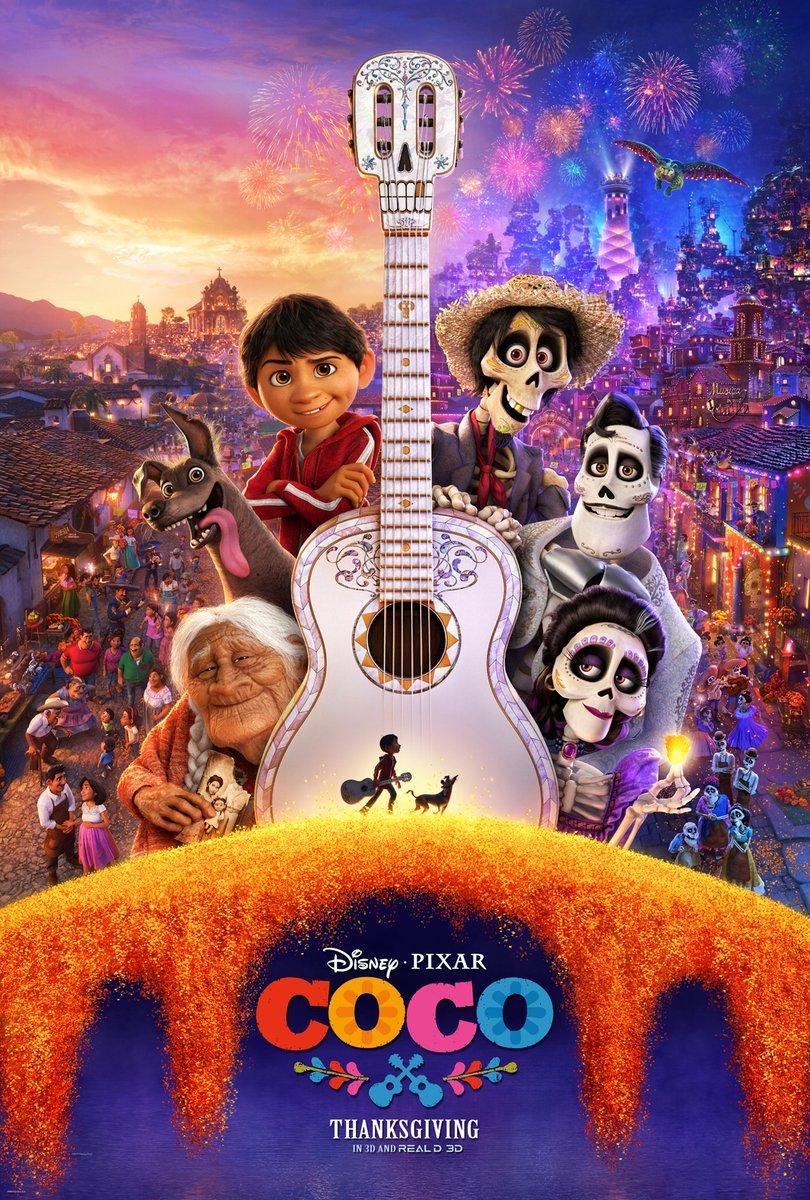 Sinopsis “Loving Vincent" es un film de homenaje al trabajo de uno de los grandes maestros de las artes plásticas, Vincent Van Gogh. Cada fotograma es un cuadro pintado a mano sobre óleo (como el propio Vincent lo hubiera hecho) al que se le ha dado movimiento. Participaron una gran cantidad de excelentes pintores a lo largo de varios años, todos inspirándose en el estilo y arte magistral de Van Gogh. El resultado es una impresionante cinta de animación que repasa la carrera del pintor con delicadeza y originalidad, y que llevó cinco años de trabajo. Sumado a eso nos lleva a reflexionar en tematicas como la soledad, la intolerancia y la discriminacion ante lo diferente.Director: Dorota Kobiela,  Hugh WelchmanWhiplash (2014), nos muestra a un joven y ambicioso baterista de jazz, marcado por el fracaso de la carrera literaria de su padre, Andrew alberga sueños de grandeza, ansía convertirse en uno de los grandes. Un instructor bien conocido tanto por su talento como por sus aterradores métodos de enseñanza, dirige el mejor conjunto de jazz del conservatorio. El baterista aspirante es seleccionado para formar parte del conjunto musical que este instructor dirige, cambiando para siempre la vida del joven. Director: Damien ChazelleCoco (2017) A pesar de la incomprensible prohibición de la música desde hace varias generaciones en su familia, Miguel sueña con convertirse en un músico consagrado, como su ídolo Ernesto de la Cruz (voz original en inglés de Benjamín Bratt). Desesperado por probar su talento, Miguel se encuentra en la impresionante y colorida Tierra de los Muertos como resultado de una misteriosa cadena de eventos. En el camino, encuentra al simpático timador Héctor (voz original en inglés de Gael García Bernal), y juntos se embarcan en una extraordinaria travesía para develar la verdadera razón detrás de la historia familiar de Miguel.           Director: Lee UnkrichPrograma de la semanaPrograma de la semanaPrograma de la semanaPrograma de la semanaPrograma de la semanaPrograma de la semanaFechahorarioActividadresponsableLugar/espacioRecursosLunes14/0515:15-15:45Acto de apertura SAE: Exposición de material audiovisual sobre la importancia de las artes en la educación y en la vida misma.Pieza de poesía y Danza.Presentación de cronograma de actividades.Numero musical Gatos Rabiosos Jazz Group.Departamento de ArtesEquipo de apoyo: Jose Luis y Hernán.GimnasioBajada de los cursos 15:00 hrs.Sistema de audio y luces. Computador y Data.Martes15/058:00 – 11:30Horario de clases asignatura Artes II medios.Intervención de atriles, retratos y Autoretratos, ¿Quienes somos? Profundizando en nuestra identidad como individuos a través del arte. Actividad desarrollada en clases con Segundos Medios, Cuarto medio B y grupos de trabajo especializados.Jenylee AguilarNancy VejaresPasillo techado principalHilo de pescarAtrilesBastidores y obras de estudiantes.Miércoles16/05-------------Jornada de Reflexión-----------------------------------------------------------------------Jueves 17/05                     8:00-11:3013:00-14:0013:45-15:10Conversatorio y análisis del muralismo en Chile desde la mirada del artista Alfonso “Pajarito” Ruiz(Cuartos medios en horas de Artes)PresentaciónLPC Big Band  Ciclo de CineExposición de 3 películas, con previa inscripción de profesores interesados.Loving Vincent/Whiplash/ Por confirmerDepartamento de Artes.Departamento de ArtesFelipe MaturanaEquipo de apoyo: Jose Luis y Hernán.Departamento de ArtesTaller de Artes y Tecnología Sector Cancha principal, frente a casinoBibliotecaSala de ArtesEquipo audiovisual departamento de Artes.Sistema de sonido: dos cajas de sonido exterior y dos cajas de retorno, 4 micrófonos inalámbricos, atriles de micrófono, 6 micrófonos de instrumentos.Almuerzos para integrantes de Big Band. (14:00 hrs)3 ProyectoresSistema de audioViernes18/058:00-13:0014:25-15:10Visita y Workshop de Alfonso “Pajarito” Ruiz, connotado muralista chileno, quien participó de la Brigada Ramona Parra.Selección de 15 estudiantes para participar de actividad con previa autorización de apoderado. Dos cuadrillas de 7 u 8 estudiantes para la jornada de la mañana y de tarde.ACTIVIDAD COLECTIVA DE CIERRE:Arte en vivo, Pintando nuestra identidad y diversidad, además de una experimentación con péndulos dibujantes bajo la supervisión del profesor de física Patricio, todo esto junto a la presentación también en vivo de la banda etno-rock MUSHANTUFE. Departamento de ArtesDepartamento de ArtesSala de ArtesMuro para intervenir portón principal. Cara interna.Cancha  Principal frente a casino.Pintura esmalte sintético: ¼ galón amarillo rey¼ de galón rojo mandarín.¼ de galón azul ultramarino o cobalto¼ de galón negro1 galón de blanco.10 litros de agua ras2 brochas de 3 pulgadas6 brochas de 2 pulgadas6 brochas de 1 pulgada4 pinceles planos N°204 pinceles planos N°15.Estipendio 10 pliegos cartón piedra.20 pliegos papel craft.Sistema de sonido: dos cajas de sonido exterior y dos cajas de retorno, 4 micrófonos inalámbricos, atriles de micrófono, 6 micrófonos de instrumentos.